Packet Tracer - Skills Integration ChallengeTopology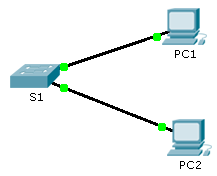 Addressing TableScenarioThe network administrator asked you to configure a new switch. In this activity, you will use a list of requirements to configure the new switch with initial settings, SSH, and port security.RequirementsConfigure S1 with the following initial settings:HostnameBanner that includes the word warning  Console port login and password cisco Encrypted enable password of classEncrypt plain text passwordsManagement interface addressingConfigure SSH to secure remote access with the following settings:Domain name of cisco.comRSA key-pair parameters to support SSH version 2Set SSH version 2User admin with secret password ccnaVTY lines only accept SSH connections and use local login for authenticationConfigure the port security feature to restrict network access:Disable all unused ports.Set the interface mode to access.Enable port security to allow only two hosts per port.Record the MAC address in the running configuration.Ensure that port violations disable ports.DeviceInterfaceIP AddressSubnet MaskS1VLAN 110.10.10.2255.255.255.0PC1NIC10.10.10.10255.255.255.0PC2NIC10.10.10.11255.255.255.0